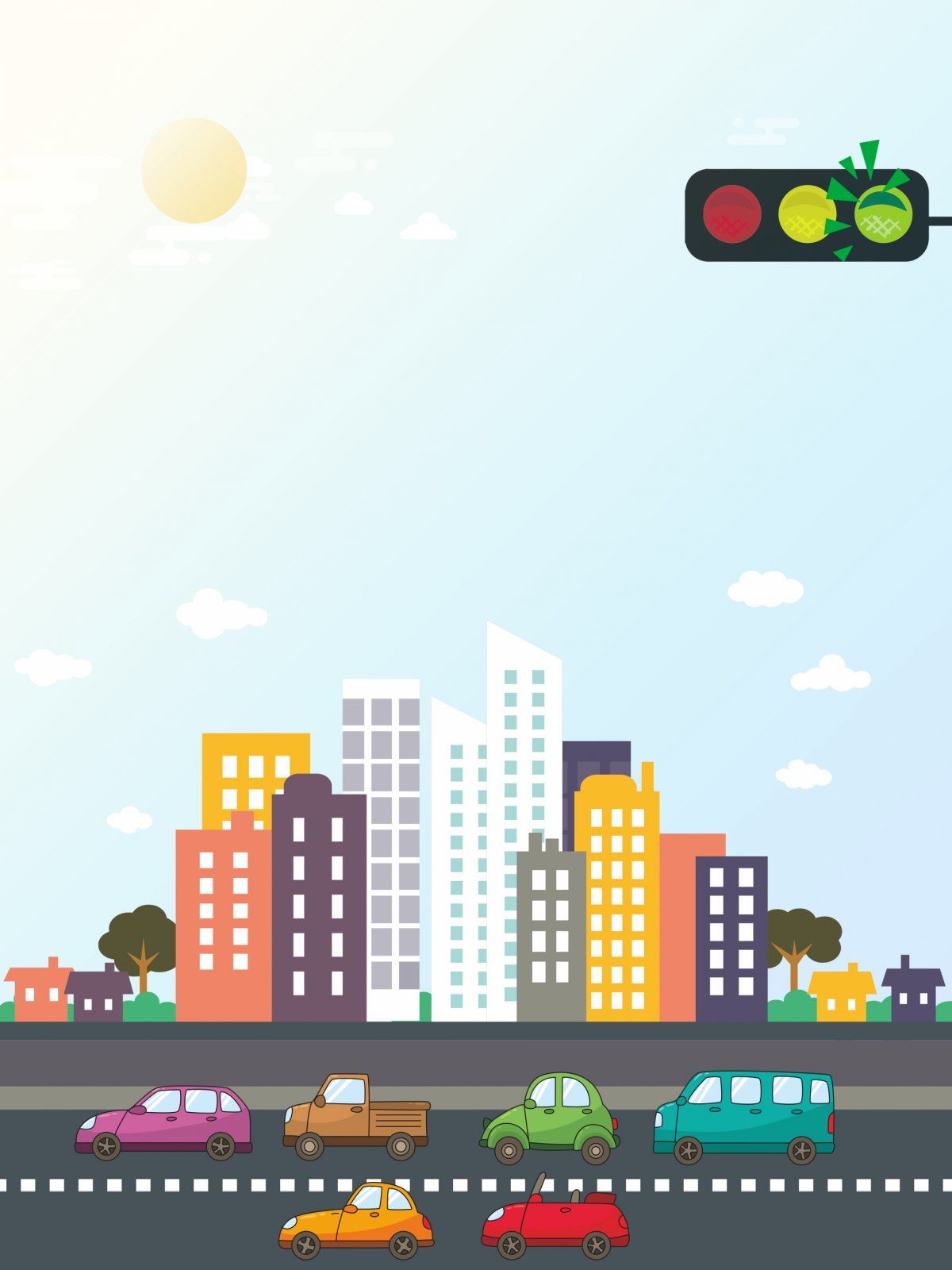 Муниципальное дошкольное образовательное учреждение детский сад №114УТВЕРЖДАЮ: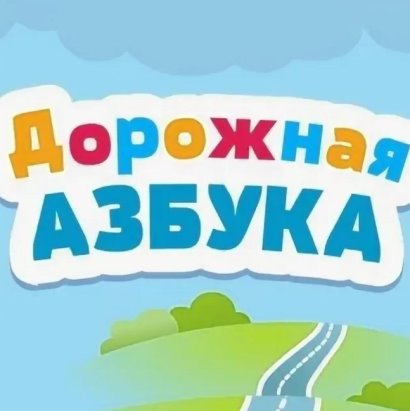 Заведующий детским садом №114Ю.В. Карасева 01.09.2023г.Паспорт отряда ЮПИД «Дорожная Азбука»г. Рыбинск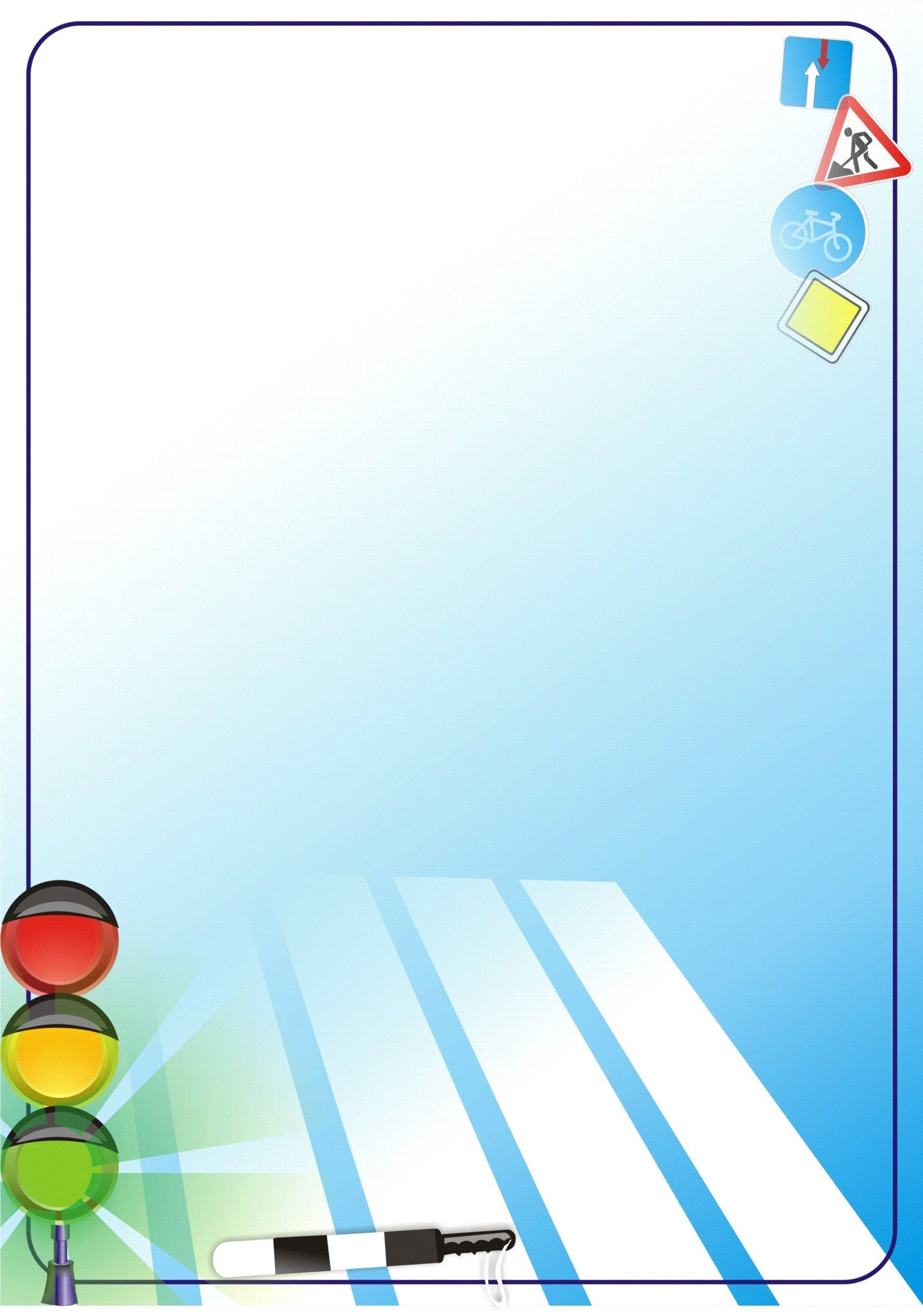 Общие сведения об отряде ЮПИД:Место положения:Ярославская область, город Рыбинск  улица Рабкоровская, дом 45Полное название образовательного учреждения:Муниципальное дошкольное образовательное учреждение детский сад №114Отряд создан: 01 сентября 2023г.Ответственный по пропаганде ПДД:старший воспитатель В.В. КураеваРуководитель отряда ЮПИД: воспитатель О.Г. Бомбина Командир отряда: имеетсяЗаместитель командира: имеетсяКоличество членов отряда: 24 человекаНазвание команды: «Дорожная Азбука»Цель отряда ЮПИД: Формирование безопасного поведения у детей дошкольного возраста, через ознакомление с правилами дорожного движения.Задачи отряда ЮПИД:1. Расширять представления детей об окружающей дорожной среде и правилам дорожного поведения.2. Расширять знания детей о значениях дорожных знаков, научить их понимать схематическое изображение для правильной ориентации на улицах и дорогах.3. Развивать способность практически применять полученные знания в дорожно-транспортной среде.4. Воспитывать дисциплинированность и сознательное выполнение правил дорожного движения, культуры поведения в дорожно-транспортном процессе.5. Активизировать работу по пропаганде правил дорожного движения и безопасного образа жизни среди родителей и воспитанников ДОУ.          Форма: светоотражающие жилеты, нарукавные повязки, эмблема отряда «Дорожная Азбука»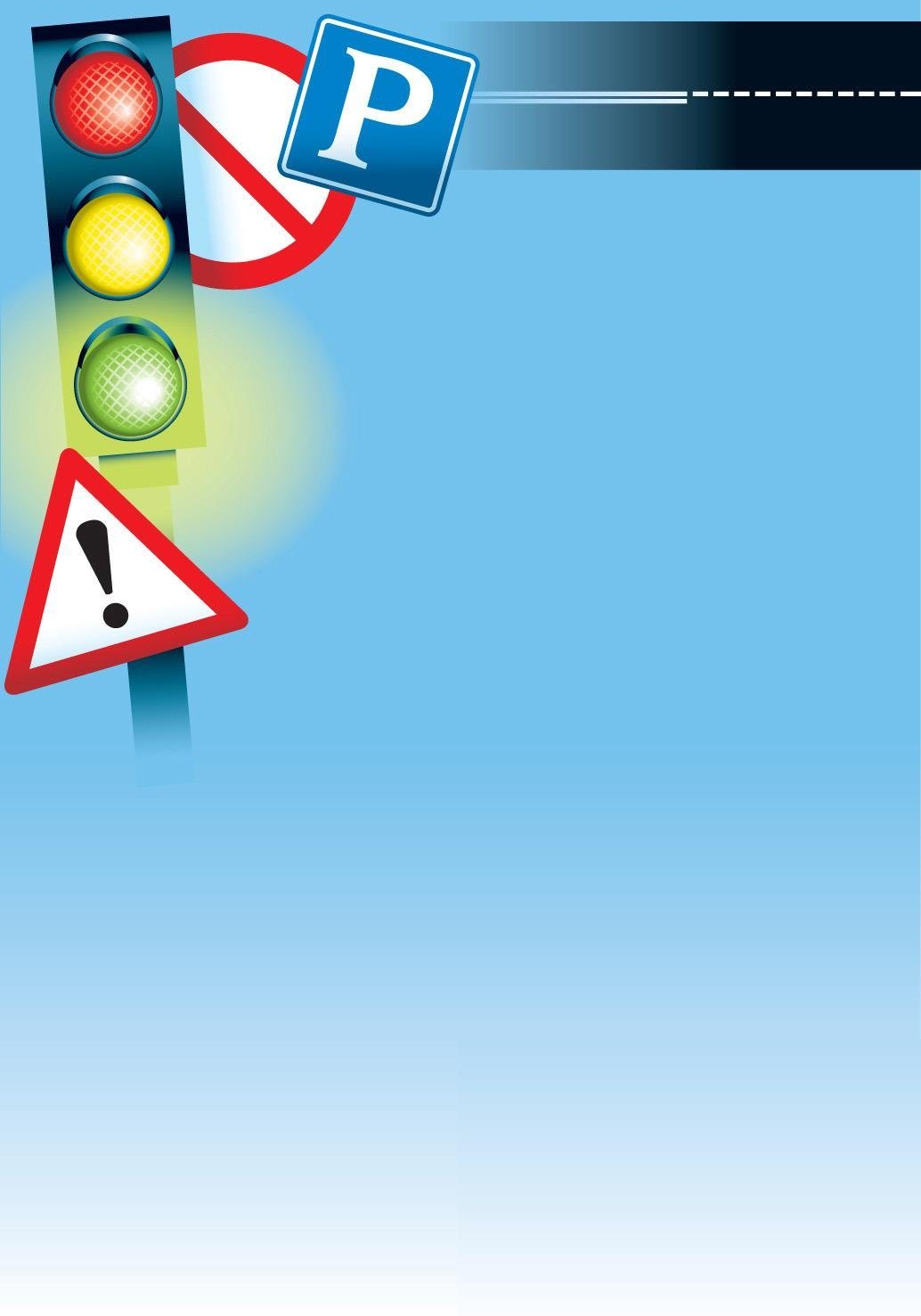                             Дружба всех объединила.                    Мы шлем вам сегодня огромный привет                  Живи процветай ЮПИД много лет                        Не меркнет пусть свет,                                                           жить Вам без бед                            Новых открытий, дорожных побед                           Пусть ПДД изучают всегда                           ЮПИД- это ты, это мы, это я!                      Припев:                ЮПИД, ЮПИД                     с гордостью в каждом сердце звучит                В этом слове братство и сила              Дружба всех объединила               ЮПИД, ЮПИД                    с гордостью в каждом сердце звучит               В этом слове братство и сила                               Дружба всех объединила. ( 2 раза)Правила и обязанности членов команды ЮПИДЮный помощник инспектора движения обязан:Дорожить честью, званием юного помощника инспектора движения,активно участвовать в делах команды, своевременно и точно выполнять задания руководителя.Изучать Правила дорожного движения, овладевать навыками оказания первой доврачебной помощи пострадавшим в дорожно-транспортных происшествиях.Вести разъяснительную работу по пропаганде Правил дорожного движения среди воспитанников ДОУ.При выполнении своих обязанностей носить специальную форму – жилет, водолазка (футболка) и брюки (для девочек юбка), пилотка, эмблема, удостоверение.Юный инспектор движения имеет право:Участвовать в обсуждении всех вопросов, относящихся к деятельности команды и вносить соответствующие предложения.Участвовать в смотрах и слётах ЮПИД, конкурсах и соревнованиях; выступлении агитбригад и профилактических мероприятиях различного уровня.Носить установленные знаки различия юных помощников инспекторов движения.Юный помощник инспекторов движения может быть награждён грамотами, ценными подарками за активную работу в команде.План работы команды ЮПИД «Дорожная Азбука» на 2022 – 2023 уч.г.№п\пМероприятиеСрок проведенияучастникиответственныеИзучение правил дорожного движенияИзучение правил дорожного движенияИзучение правил дорожного движенияИзучение правил дорожного движенияИзучение правил дорожного движенияТеоретические занятияТеоретические занятияТеоретические занятияТеоретические занятияТеоретические занятия1.«Дорога в детский сад»Безопасный маршрутсентябрьКоманда ЮПИДВоспитанникиДОУВоспитательКомиссия БД2.«Новые горизонты ЮПИД»октябрьКоманда ЮПИДВоспитанникиДОУВоспитательКомиссия БД3Акция «С мамой по безопасной дороге!»22 октября- 11ноябрьКоманда ЮПИДВоспитанникиДОУВоспитательСт.воспитательКомиссия БД4.Мероприятия по БДД, приуроченных к социольно – значимым датам: «День памяти жертв ДТП», «День матери», «День инвалида»20 ноября27 ноября3 декабряКоманда ЮПИДВоспитанникиДОУВоспитательСт.воспитательКомиссия БД5.Акция «Письмо водителю»20 декабря- 15январьКоманда ЮПИДВоспитанникиДОУВоспитательКомиссия БД6.«В стране дорожных знаков»«Засветись в темноте»( с участием отряда ЮИД) к 50- летию образования ЮИДЯнварьФевральКоманда ЮПИДВоспитанникиДОУВоспитательСт.воспитательКомиссия БД7.Акция «Заметный пешеход»Март -апрельВоспитательСт.воспитательКомиссия БД8.Областной конкурс «Родительский патруль», ЮПИД и ЮИД выбирают безопасность»Март - майВоспитательСт.воспитательКомиссия БД9.Акция «Внимание, дети!»Май - июньВоспитательКомиссия БДПрактические занятияПрактические занятияПрактические занятияПрактические занятияПрактические занятия1.«Как правильно перейти улицу»сентябрьКоманда ЮПИДВоспитательКомиссия БД2.«Пешеходные маршруты вмикрорайоне»октябрьКоманда ЮПИДВоспитательКомиссия БД3.«Обучение езде на самокате»(на базе транспортной площадки)апрельКоманда ЮПИДВоспитательКомиссия БД4.«Обучение езде на велосипеде»(на базе транспортной площадки)майКоманда ЮПИДВоспитательКомиссия БДПропаганда правил дорожного движения с воспитанниками ДОУПропаганда правил дорожного движения с воспитанниками ДОУПропаганда правил дорожного движения с воспитанниками ДОУПропаганда правил дорожного движения с воспитанниками ДОУПропаганда правил дорожного движения с воспитанниками ДОУ1.Принять участие в проведениипрофилактических мероприятий«Внимание – дети!»  «Безопасная зимняя дорога», «Берегите нас»По фактуКоманда ЮПИДВоспитательСт.воспитательКомиссия БД2.Провести «Неделя безопасности»СентябрьапрельКоманда ЮПИДВоспитанникиДОУСтарший воспитатель ВоспитательКомиссия БД3.Выпустить стенгазету(оформить информационныестенды для родителей)СентябрьапрельКоманда ЮПИДВоспитателиКомиссия БД4.Провести выступления команды ЮПИД2 раз в годВоспитанникиДОУКомиссия БДст воспитательвоспитатель5.Организовать встречу с инспектором  ГИБДД1 раз вкварталКомандаЮПИД воспитанникиДОУКомиссия БДст. воспитатель6.Подготовить презентациюОпыта работы ДОУ на районныйконкурс « Родительский патруль», ЮПИД и ЮИД выбирают безопасность»февральДетистаршегодошкольноговозрастаст. воспитатель Работа по обеспечению безопасности движения в микрорайоне ДОУ Работа по обеспечению безопасности движения в микрорайоне ДОУ Работа по обеспечению безопасности движения в микрорайоне ДОУ Работа по обеспечению безопасности движения в микрорайоне ДОУ Работа по обеспечению безопасности движения в микрорайоне ДОУ1.Обновить схемы основных маршрутов, воспитанников ДОУсентябрьВоспитанникиДОУКомиссия БДст .воспитательвоспитатель2.Участие в  родительских собраниях с команды ЮПИДОктябрьмайродители КомандаЮПИД воспитанникиДОУКомиссия БДст.воспитательвоспитатель